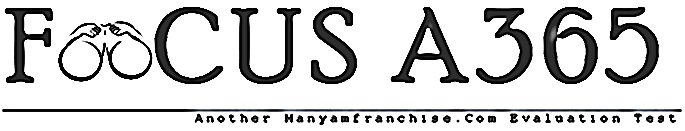 FORM 1 TERM 1 CRE EXAMINATIONS 2018Answer all the questionsState six benefits of studying cre in secondary school (6mks)	b) List five national goals of education (5mks)Why is the bible referred to word of God (6mks)	b)State occasions when Christians use the bible (6mks)	c)list 8 historical books of the Bible (8mks)	d) Identify 8 versions of the bible (8mks)	e) State 6 effects of translating the bible (6mrks)Highlight what God created in the following days 	Day 1	Day 2	Day 3	Day 4	Day 5	Day 6	Day 7								(7mks)	b.	Outline 6 differences between the first and second account of creation (12mks)	c	What responsibilities was man given by God in Genesis 1 and 2 (7mks)Outline attributes of God from Genesis stories of creation (8mks)	b How do Christians care for God’s creation (5mks)State causes of sin according to genesis (4mks)	b State effects of sin in genesis 3-11 (8mks)Name four brocks of malor prophets (4mks)	